АДМИНИСТРАЦИЯ  ВЕСЬЕГОНСКОГО  РАЙОНАТВЕРСКОЙ  ОБЛАСТИП О С Т А Н О В Л Е Н И Ег. Весьегонск18.04.2018                                                                                                                               № 154В соответствии с Порядком  принятия решений о разработке муниципальных программ, формирования, реализации и проведения оценки эффективности реализации муниципальных программ в Весьегонском районе Тверской области, утвержденным постановлением администрации района от 14.08.2013 № 473,п о с т а н о в л я ю:Утвердить муниципальную программу муниципального образования Тверской области «Весьегонский район» «Проведение капитального ремонта котельных на объектах культуры, образования Весьегонского района Тверской области" на 2018-2023 годы (прилагается).Разместить настоящее постановление на официальном сайте муниципального образования Тверской области «Весьегонский район» в информационно-телекоммуникационной сети Интернет.Настоящее постановление вступает в силу после его официального опубликования в газете «Весьегонская жизнь». Контроль за исполнением настоящего постановления возложить на первого заместителя главы администрации района Тихонова А.А.Глава администрации района                                                 И.И. УгнивенкоОб утверждении муниципальной программы муниципального образования Тверской области «Весьегонский район» «Проведение капитального ремонта котельных на объектах культуры, образования Весьегонского района Тверской области» на 2018-2023 годы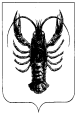 